Lost in space? The mysteries found in orbit   Joe Hildebrand    The Daily Telegraph   June 07, 2014 12:00AM  FOR anyone who missed it, an incredible milestone was reached this week when US authorities approved Virgin founder Richard Branson’s plans for the first civilian space trip later this year.  Yet many have laughed off the idea as the indulgence of an eccentric billionaire that will serve no real purpose.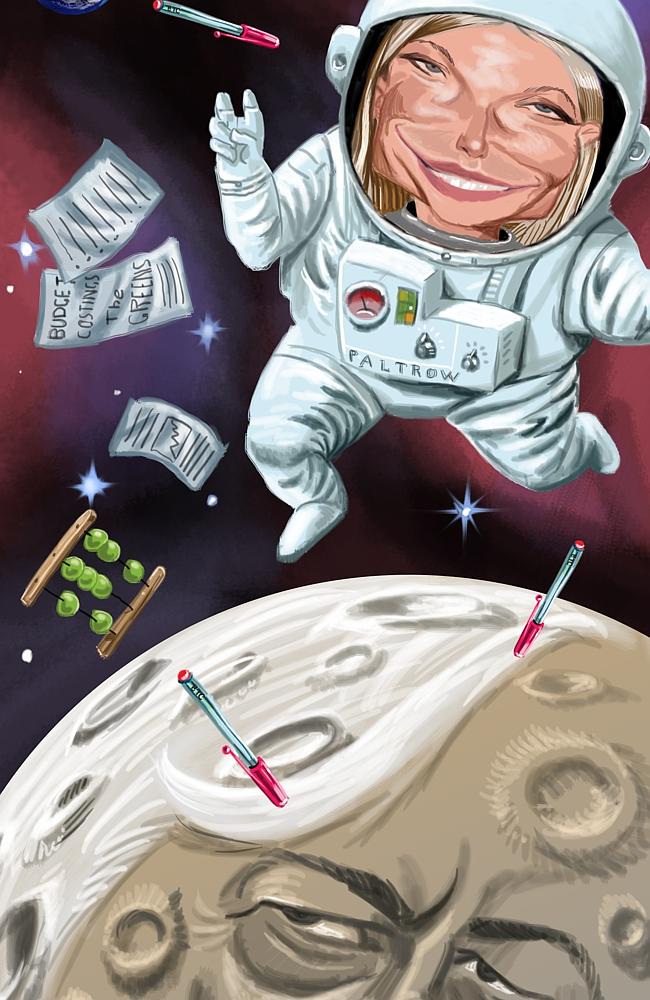 After all, a bunch of Americans have already flown to the moon, played golf and flown back again. What more can humanity hope to accomplish?However, it is clear to the more considered mind the universe still holds countless secrets that might yet be uncovered by regular visits to the cosmos.And so, in yet another ­extraordinary exclusive for The Daily Telegraph, I have compiled a list of 50 unknown and mysterious things that might yet be found in the far reaches of space…